.Intro: Start after 32 counts or start at 14 secondsSequence of dance : A32  Tag1  B   A Tag2  B  (X 2sets)Part A (64 counts)Sec A1:		: Touch R Forward, Bounce x3, Hitch R & Clap Twice, Hitch R, TogetherSec A2:		:Touch L Forward, Bounce x3, Hitch L & Clap Twice, Hitch L, TogetherSec A3:		: R Diagonal, Touch L, L Diagonal, Touch R, R Back Diagonal, Touch L, L Back Diagonal, Touch RSec A4:		: Marching On Spot RLRL x2(Both hands do heart shape in front move to RLRL(1-4), draw a big circle from bottom to top(5-8)Sec A5:		: Repeat Section 1 (Part A)Sec A6:		: Repeat Section 2 (Part A)Sec A7:		: Repeat Section 3 (Part A)Sec A8:		: R Side, Touch L, R Side, Touch L, Walk Full Turn R , Together(both hands over head and do heart shape)Part B (60 counts)Sec B1:		: R  Side, Together (x3), Hold x2Sec B2:		: L Side, Together (x3), Hold x2Sec B3:		: R Diagonal, Touch L, L Diagonal, Touch R, Touch R, Sit On R, Bounce x2Sec B4:		: L Diagonal, Touch R, R Diagonal, Touch L, Touch L, Sit On L, Bounce x2Sec B5:		: R Back Diagonal, Touch L, L Back Diagonal, Touch R, Rolling Vine To RSec B6:		: L Back Diagonal, Touch R, R Back Diagonal, Touch L, Rolling Vine To LSec B7:		: Hand MovementSec B8:		: Marching On Spot  RLRL(open R hand, open L hand, put both hands in  & do heart shape, put both hands out)Tag 1: 4 counts	Tag 2: 4 countsContact	: mayeeleeyy@gmail.comLoving Her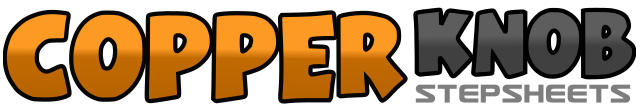 .......Count:124Wall:1Level:Phrased Beginner.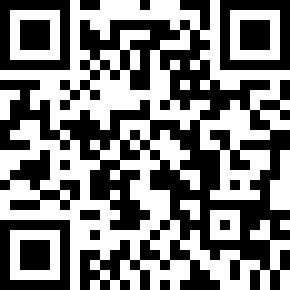 Choreographer:Mayee Lee (MY) - December 2016Mayee Lee (MY) - December 2016Mayee Lee (MY) - December 2016Mayee Lee (MY) - December 2016Mayee Lee (MY) - December 2016.Music:You Yi Ge Ren (有一个人) (Edited Version) - Syl Chan & Jenny HoYou Yi Ge Ren (有一个人) (Edited Version) - Syl Chan & Jenny HoYou Yi Ge Ren (有一个人) (Edited Version) - Syl Chan & Jenny HoYou Yi Ge Ren (有一个人) (Edited Version) - Syl Chan & Jenny HoYou Yi Ge Ren (有一个人) (Edited Version) - Syl Chan & Jenny Ho........1 – 4Touch R forward(1), bounce 3 times(2-4)5 6&  7 8Hitch R(5), touch R beside L & clap twice(6), hitch R(7), step R beside L & clap(8)1 – 4Touch L forward(1), bounce 3 times(2-4)5 6& 7 8Hitch L(5), touch L beside R & clap twice(6&), hitch L(7), step L beside R & clap(8)1 – 4Step R diagonally R(1), touch L beside R(2), step L diagonally L(3),touch R beside L(4)5 – 8Step R back diagonally(5), touch L beside R(6), step L back diagonally(7), touch R beside L(8)1 – 8Marching on spot RLRLRLRL(1-8)1 – 4Step R to R(1), touch L beside R2), step L to L(3), touch R beside L(4)(R hand out, L hand out)5 – 8Walk full turn R which start from R foot(5-7), step L beside R(8)1 – 4Step R to R(1), step L beside R(2), step R to R(3), step L beside R(4)5 – 8Step R to  R(5), step L beside R(6), hold(7-8)(roll both hands twice)1 – 4Step L to L(1), step R beside L(2), step L to L(3), step R beside L(4),5 – 8Step L to L(5), step R beside L(6), hold(7-8)(roll both hands twice)1 – 4Step R to diagonally R(1), touch L beside R(2), step L to diagonally L(3), touch R beside L(4)5 – 8Step R to R(5), sit on R(5), bounce twice(7-8)(R hand up & down twice)1 – 4Step L to diagonally L(1), touch R beside L(2), step R to diagonally R(3), touch L beside R(4)5 – 8Step L to L(5), sit on L(6), bounce twice(7-8)(L hand up & down twice)1 – 4Step R back to diagonally R(1), touch L beside R(2), step L back to diagonally L(3), touch R beside L)(4)5 – 8Step R ¼ turn R(1), ½ turn R step L back(2), ¼ turn R step R to R(3), touch L beside R(4)1 – 4Step L back to diagonally L(1), touch R beside L(2), step R back to diagonally R(3), touch L beside R)(4)5 – 8Step L ¼ turn L(1), ½ turn L step R back(2), ¼ turn L step L to L(3), touch R beside L(4)1 – 8Step R to R(1), hold x7 (move your hands up & down to R, start with R hand down L hand  up (from L to R))1 – 4Marching 4 counts RLRL(1-4)1 – 4Rock R forward(1), recover on L(20, rock R back(3), recover on L(4)1 – 4Step R beside L & slightly bend both knees(1), straighten up both knees(2), (x2)